                     GSE Geometry with Support: 2019-20 			   Teacher Contact Information:Email:  Hilary.Armstrong@cobbk12.orgBlog:  https://hilaryarmstrong.weebly.comCalculators:   You can purchase any scientific calculator for this class.  In class we will demonstrate using a TI-30XS Multiview, or TI-36 (pictured on the left). It is usually a little less than $20.  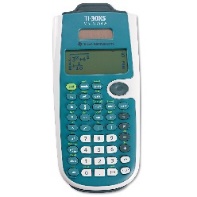 Materials:  Daily, you will need A PENCIL, spiral or composition book, paper, and high-lighters or color pencils or and don’t forget a PENCIL! Grades: Both classes will last all year, and we will take the End of Course (EOC) Exam in May. Geometry Y:   	Summative Assessments 50%	              	Formative Assessments 30%				      EOCT 20%**Geo. Support:  Assignments 80%                             Review/Cumulative Practice   20%**Geometry Support class, an elective, also counts in the HOPE GPA calculation.Units There is NO extra credit offered. You must choose and accept responsibility for your learning. Take good notes, pay attention in class, do your classwork, do your homework, and get extra help if you do not understand a concept. You may choose to retest any unit test with a maximum score of 80 replacing the original score. Please make arrangements with your teacher as needed. No Work…No Credit…No Kidding. Work must be shown for all assignments or no credit will be given.Make-Up Work - If a student is absent, it is his/her responsibility to learn, obtain, and complete the work missed, and turn in to the teacher.  Make up tests are by appointment. No cell phones may be used or visible.Bathroom/Hall Passes: Students may use the restroom as needed with the teacher’s permission. They will never be given out during the first 10 minutes, the last 10 minutes (per school policy) or while instruction is being given.  Students are encouraged to use the restroom between classes. Hall passes to other destinations will be issued at the discretion of the teacher.Please be sure to get your Synergy Code so you can view your child’s grades and attendance on-line. Your child also has his/her own code.I have read the course description and the above information. I understand what is expected of my son/daughter for this class.__________________________     ____________________________________________Print Parent/Guardian Name                    Parent/Guardian Signature__________________________                                       ____________________________________________Print Student Name      Student SignaturePrint Parent/Guardian e-mail address _______________________________________Cell Phone Number________________________________________________________Home Phone Number __________________________Work Phone Number______________________Comments or Questions:Unit 1: TransformationsUnit 4: Circles and VolumeUnit 2: Similarity, Congruence, and ProofsUnit 5: Modeling Geometry Unit 3: Right Triangle TrigonometryUnit 6: Applications of Probability 